World Maths Day 2020     Parents’ Problem Solving CompetitionANSWERS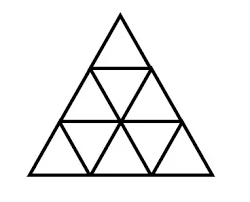 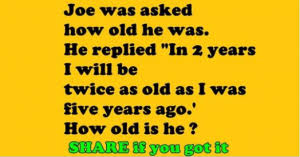 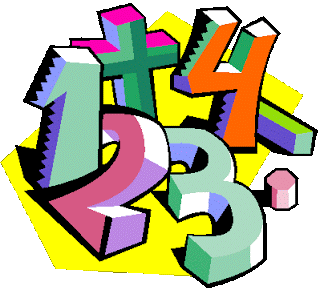 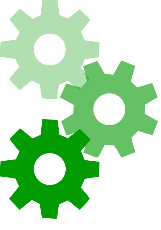 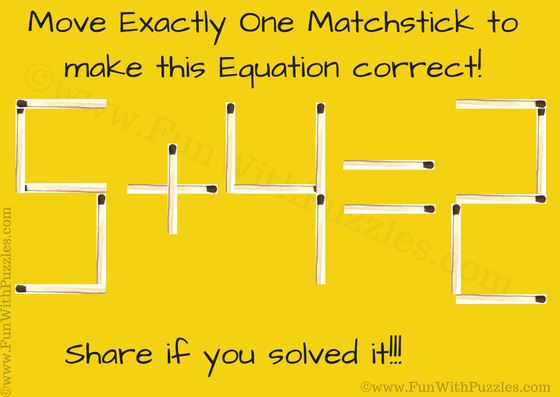 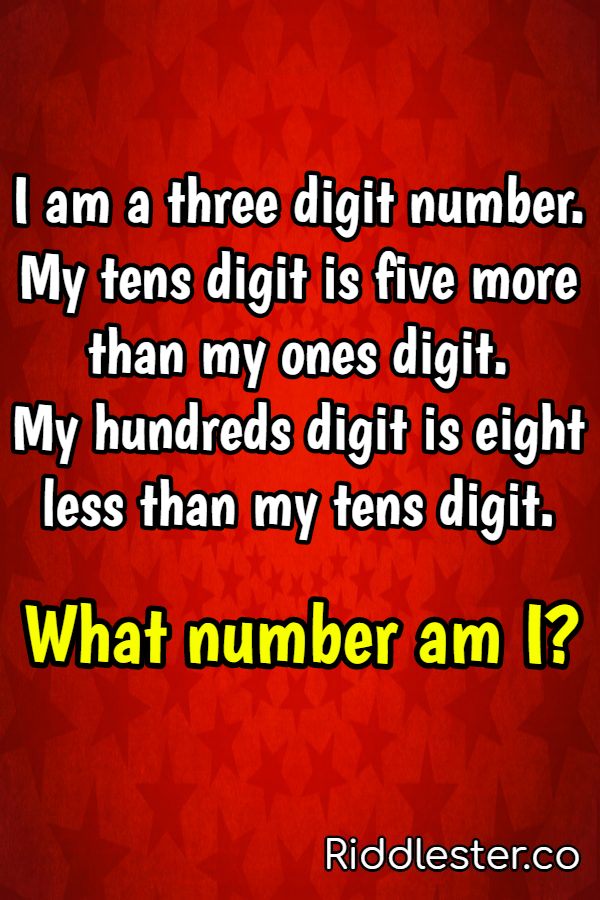 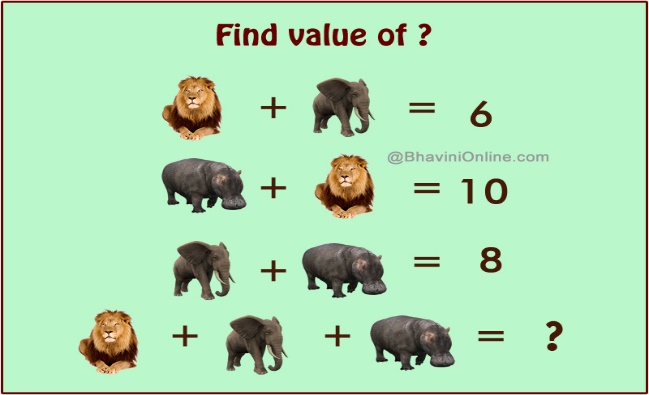                        Good luck and enjoy!!!	